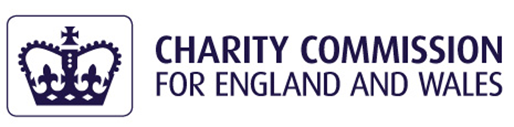 Trustees’ Annual Report for the periodFrom 	1 January 2019	Period start date   To 31 December 2019 Period end dateCharity name: Parochial Church Council of the Ecclesiastical Parish of East GreenwichCharity registration number: 1175274Objectives and ActivitiesAchievements and PerformanceFinancial ReviewStructure, Governance and ManagementReference and Administrative detailsName of trustees holding title to property belonging to the charityFunds held as custodian trustees on behalf of othersTreasurer’s Report 2019Although reserves fell at both CC and the Parish, the falls were planned and expected:  in the Parish the fall was in line with the policy stated in 2018 to reduce reserves held at the Parish; and at Christ Church, some 2018 reserves were being held towards the purchase of new chairs which were purchased in 2019.    Overall reserves remain strong.REPORTS FROM THE CHURCHES OF THE PARISH Christ Church2019 was another busy and active year at Christ Church in which the church has continued to flourish. The spiritual highlight of the year was the pilgrimage to the Holy Land in November when 23 pilgrims spent 7 days in Galilee and Jerusalem. The church building was also hugely improved with the replacement of the church chairs around Easter with new stackable coloured chairs which make the space even more flexible and attractive. We set out in our report the main highlights of the year, although many other activities continue to take place and go from strength to strength.VisibilityChrist Church has continued to work on improving visibility through regular website updates and being active on Twitter, Facebook and Instagram. On Marathon Sunday, we were again a hugely visible – and audible – presence on Trafalgar Road.  We also lead the Trafalgar Day service in East Greenwich Pleasaunce in October inviting local residents back to Church for refreshments afterwards. We held many community events in the church such as General Election hustings, Springs Dance Company Easter performance and regular Thursday lunchtime concerts. The International Evening at Harvest is now an annual highlight in the social calendar where we have international food, dancing, quiz and music from Lionel and the Nostalgic Steel Band.  Growing Our Spiritual Lives Together In 2019, our Connect Groups have continued to grow and flourish and we held the Alpha Course again in January/February. We now have six different Connect Groups meeting in homes or at the church midweek to Connect with God and connect with one another – this means getting to know one another, studying the bible, eating cake, having fun, supporting one another and praying together. In particular, the Connect Mums group and the Connect Football team (CCEG FC) have both seen a continued huge sense of connection, growth and fellowship. The worship band led by Jim continues to support our musical worship and has welcomed new singers and musicians during the year.  Children and Young People We are delighted that Christ Church has seen continued biological growth and that we have a growing number of babies and toddlers in our church family.  In 2019, we added a younger age group, Sparrows, to our Sunday Children and Young People’s work meeting in our chapel. Babies remain in church with their parent/carer around the ‘orange sofa’ area. Junior Church continues to flourish, with weekly attendance of around 30 children. We have now established two age groups Owls for Reception and KS1 children (5-7) and Eagles for KS2 children (8-11). Sunday Huddle for secondary age young people now meets on the 2nd and 4th Sundays of the month. Christ Church continues to be the venue for some of our parish children and young people’s work which includes Praise & Play, the Huddle, Café Connect, Messy Church, the Christmas Journey and new in 2019, the Easter Journey. Loving Service to the CommunityThe East Greenwich Legal Advice Clinic continues to meet twice a month in the church in order to give free advice to local people without the resources to access legal services in other ways. The level of demand remains high, and we are fortunate to have help from volunteers from inside and outside the church community with Tim Cave as clinic coordinator.Christ Church again hosted the Greenwich Winter Night Shelter and in 2019 we saw the winter season starting in mid-November and continuing to mid-March with venue coordinator, Marianne Gass. Christ Church continues to be a welcome centre for the Greenwich Food Bank with venue coordinator, Stephen Wallace.   Care for CreationWe are very pleased that Christ Church received the Eco Church Silver Award in November 2019. We held a sermon series in October on Care for Creation as well as hosting the Charlton Deanery Synod on this topic. All ages were involved. 
We continue to work hard to make our church garden a haven of peace for people and wildlife. Margaret Cave, Vicar and Team RectorSussan Ibiama, Michael Crawford, Churchwardens St George’s Westcombe ParkSt Georges report 2019St George’s is a church continually looking forward with new ideas.  Growing and deepening in love faith and prayer, to help our congregation grow.  Church Growth, outward focus and the future of our Building were predominant focuses for 2019.  In terms of growth and deepening discipleship we successfully ran a second series of the Galilee course prepared and led by Tim, with the benefit of a shared meal we were able to deepen our Bible knowledge, encourage regular attendees, and welcome new people into the congregation.  If we are deeply rooted in God’s word we will grow.We set out a series of challenging community lectures beginning in 2019 and ending mid-2020.  In 2019 we heard from Rosemary Mallett on Social JusticeRobert Reiss on What can we really believe about Jesus ChristJeffery John on Equal Marriage.Ed Mayo on The secret of success.We continued our collaboration with Mycenae House Community Centre, this was enhanced by Joel Thomas our Director of Music, who has strong links with Mycenae House and runs several Choirs from there.  St George’s hosted performances from Joel’s community choirs and the St George choir cooperated with Joel’s community choirs to put on a Christmas Carol concert in Mycenae House in December enabling us to reach non-Church goers at Christmas.St George’s continues to be active in Social Justice projects, it opened its doors to the homeless starting in November as part of its participation on GWNS.  It also took part in the London Pride parade for the first time.We continue to focus on the future of our Building.  We began to explore the possibility of re-development with RBG, (Royal Borough of Greenwich) this is in very early stages.  We put up snow guards on our roof to catch falling slates, updated and improved our electrical installation and seeded a wildflower meadow and planted a hedge around the Church.  The wildflowers looked wonderful when in full bloom giving joy to passers-by.  St George’s, as part of a Parish wide initiative, adopted a 5th Mission in its MAP.  The Mission is caring for God’s creation, as part of this St. George’s signed up to ECO church and in its first year as a member is has achieved silver status and has a plan to work towards Gold.We have been planning for Tim’s departure at the end of August and for the interregnum to follow.Janet Clipsham - ChurchwardenHoly TrinityDuring 2019, we continued to take a pause from Sunday worship, while using resources from the wider parish to continue with Morning Prayer at the Prayer Space every Thursday, the Agapai meal and worship on Wednesday evenings at the Prayer Space together with pop up services such as the Remembrance Memorial Service at the war memorial.Our curate, Andrew Woodward-Russell took a lead in Agapai for much for the year supported by Barbara Moss. Barbara took the lead on Thursday Morning Prayer at the Prayer Space.We were very pleased Messy Church continued during 2019 at St Mary Magdalene School Peninsula with good attendance rates. After approaching a number of people to apply for the post, we were delighted that we were able to appoint the Revd Jane Petrie as the Ordained Minister for Greenwich Peninsula in mid-January 2020 and look forward to all that 2020 will hold under her leadership. Revd Margaret Cave, Team RectorParish of E Greenwich Statement of A&L as at 31 Dec 2019Independent examiner’s report to the members of Parochial Church Council of the Parish of East Greenwich I report to the members on my examination of the accounts of the Parochial Church Council of East Greenwich Parish (PCC) for the year ended 31 December 2019. Respective responsibilities of trustees and examiner The members of the PCC are responsible for the preparation of the accounts. The charity’s trustees consider that an audit is not required for this year under section 144 of the Charities Act 2011 (the Charities Act) and that an independent examination is needed. It is my responsibility to: examine the accounts under section 145 of the Charities Act, to follow the procedures laid down in the general Directions given by the Charity Commission (under section 145(5)(b) of the Charities Act, and to state whether particular matters have come to my attention.Basis of independent examiner’s statementI report in respect of my examination of the PCC’s accounts carried out under section 145 of the 2011 Act and in carrying out my examination I have followed all the applicable Directions given by the Charity Commission under section 145(5)(b) of the Act. An examination includes:A review of the accounting records kept by the PCC and a comparison of the accounts presented with those records.  It also includes consideration of any unusual items or disclosures in the accounts, and seeking explanations from the trustees concerning any such matters.  The procedures undertaken do not provide all the evidence that would be required in an audit, and consequently no opinion is given as to whether the accounts present a ‘true and fair’ view and the report is limited to those matters set out in the statement below.Independent examiner's statementIn connection with my examination, no material matters have come to my attention which gives me cause to believe that in, any material respect:The accounting records were not kept in accordance with section 130 of the Charities Act; or The accounts did not accord with the accounting records; or The accounts did not comply with the applicable requirements concerning the form and content of accounts set out in the Charities (Accounts and Reports) Regulations 2008 other than any requirement that the accounts give a ‘true and fair’ view which is not a matter considered as part of an independent examination.I have come across no other matters in connection with the examination to which attention should be drawn in this report in order to enable a proper understanding of the accounts to be reached.I have identified one area for improvement and made recommendations based on the directions of the Charities Commission, these are listed in section B below.Signed: Adeola Boateng Name: Adeola Boateng CPFAProfessional body: The Chartered Institute of Public Finance and AccountancyMembership number: 00105114Address: 66 Caldy Road, Belvedere, DA17 6JSDate: 24th March 2020Section B: Area for Improvement:Annual ReportDirection 12 is to compare the Trustee’s annual report with the accounts. This direction has not been met because at the time of examination the annual report was not drafted.Recommendation: Prepare the annual report in line with the preparation of the accountsDeclarationsSORP referenceSummary of the purposes of the charity as set out in its governing documentPara 1.17Promoting in the Parish the whole mission of the Church pastoral, evangelistic, social and ecumenical.Summary of the main activities in relation to those purposes for the public benefit, in particular, the activities, projects or services identified in the accounts.Para 1.17 and 1.19Regular public worship open to all. The provision of sacred space for personal prayer and contemplation. Pastoral work, including visiting the sick and the bereaved. Teaching of Christianity through sermons, courses and small groups Taking of religious assemblies in schools. The provision of a youth club with a Christian ethos. Promotion of Christianity through the staging of events and meetings, and the distribution of literature. Promoting the whole mission of the Church through provision of activities for senior citizens, parents and toddlers and other special need groups. Supporting other charities in the UK and overseas Statement confirming whether the trustees have had regard to the guidance issued by the Charity Commission on public benefitPara 1.18The Trustees SORP referenceSummary of the main achievements of the charity, identifying the difference the charity’s work has made to the circumstances of its beneficiaries and any wider benefits to society as a whole.Para 1.20There was numerical growth in the worshipping communities, growth in discipleship and growth in impact through our social justice projects at both Christ Church and St George’s.Review of the charity’s financial position at the end of the periodPara 1.21The reserve in the Parish has grownStatement explaining the policy for holding reserves stating why they are heldPara 1.22Reserves Policy requires reserves of 3 months bills covering the whole Parish are held within the Churches.  The reserves held considerable exceed this.Amount of reserves heldPara 1.22£222kReasons for holding zero reservesPara 1.22Details of fund materially in deficitPara 1.24St George’s Church needs significant repairs over the next 10 years.  There is not sufficient money held to do this work.  Sub committees continue to look at options for achieving this.Explanation of any uncertainties about the charity continuing as a going concernPara 1.23Description of charity’s trusts:The Charity is governed by its PCC (Parochial Church Council)Type of governing document (trust deed, royal charter)Para 1.25The Parochial Church Council (Powers) Measures 1956 as amended and the Church Representation Rules (contained in Schedule 3 to the Synodical Government Measures 1969 as amended) How is the charity constituted? (e.g unincorporated association, CIO)Para 1.25Unincorporated associationTrustee selection methods including details of any constitutional provisions e.g. election to post or name of any person or body entitled to appoint one or more trusteesPara 1.25Trustees are elected by the Members of the Parish.  They serve for 3 years and vacancies are filled annually at the APCM meetingCharity nameParochial Church Council of the Ecclesiastical Parish of East GreenwichOther name the charity usesParish of E Greenwich Registered charity number1175274Charity’s principal addressParish of E GreenwichC/  The ForumTrafalgar Road SE10 Names of the charity trustees who manage the charityNames of the charity trustees who manage the charityNames of the charity trustees who manage the charityNames of the charity trustees who manage the charityNames of the charity trustees who manage the charityNames of the charity trustees who manage the charityTrustee nameOffice (if any)Dates acted if not for whole yearName of person (or body) entitled to appoint trustee (if any)Name of person (or body) entitled to appoint trustee (if any)1 Rev Margaret CaveChairEx officioEx officio2Rev Tim YeagerEx officioEx officio3Rev Andrew Woodward RussellEx officioEx officio4Rev John Philpott- HowardEx officioEx officio5Esther Whittlesea ReadReaderEx officioEx officio6Tim CaveReaderEx officioEx officio7Julie MasonReaderEx officioEx officio8Susan IbiamaChurchwarden9David ThomsonChurchwarden10Janet ClipshamChurchwarden11Helen Frith Churchwarden12Louise KnightDeputy Churchwarden13Gav DesirPCCPCC14Kerry MehmiPCCPCC15Folarin AkinbamiFrom April 2018PCCPCC16Linda SmithPCCPCC17Sydney SmithPCCPCC18Patrick KekulaFrom April 2018PCCPCC19Catherine MillarSecretaryFrom April 2018PCCPCC20Tracey MilsonFrom April 2018PCCPCC21Joanne LucasPCCPCC22Michael CrawfordPCCPCC23Judith EastaughTreasurerPCCPCC24Pansy GrahamPCCPCCTrustee nameDates acted if not for whole yearN/ADescription of the assets held in this capacityNONEAsssetsCCHTStGParishTOTALBank - current48,335.349,874.0056,520.8632,773.46147,503.66Bank - deposit10,162.8010,162.80Deposit at SDBE19,242.7312,987.3532,230.08Amounts owed120120.00TOTAL ASSETS67,587.079,847.0066,683.6645,880.81190.016.54LIABILITIESCCHTStGParishTOTALLiability to beneficiary of trust/restricted funds19,242.7312,987.3532,230.08Restricted funds within cash2,439.088,402.6725,933.9436,865.69Amounts owed190.98190.98Total liabilities21,872.798,402.6738,921.2969,095.77SurplusGeneral funds held45,705.289,874.0058,190.996,959.52120,729.56Total liabilities & General funds 67,578.079,874.0066,683.6645,880.81190,016.54               The trustees declare that they have approved the trustees’ report above.               Signed on behalf of the charity’s trustees               The trustees declare that they have approved the trustees’ report above.               Signed on behalf of the charity’s trustees               The trustees declare that they have approved the trustees’ report above.               Signed on behalf of the charity’s trustees               The trustees declare that they have approved the trustees’ report above.               Signed on behalf of the charity’s trustees               The trustees declare that they have approved the trustees’ report above.               Signed on behalf of the charity’s trustees               The trustees declare that they have approved the trustees’ report above.               Signed on behalf of the charity’s trustees               The trustees declare that they have approved the trustees’ report above.               Signed on behalf of the charity’s trustees               The trustees declare that they have approved the trustees’ report above.               Signed on behalf of the charity’s trustees               The trustees declare that they have approved the trustees’ report above.               Signed on behalf of the charity’s trustees               The trustees declare that they have approved the trustees’ report above.               Signed on behalf of the charity’s trusteesSignature(s)Signature(s)JP EastaughJP EastaughFull name(s)Full name(s)Judith EastaughJudith Eastaugh    Position (eg Secretary, Chair, etc)    Position (eg Secretary, Chair, etc)    Position (eg Secretary, Chair, etc)Treasurer/SecretaryTreasurer/SecretaryDate Date 08/07/202008/07/2020